Schützenbezirk OberbayernAusschreibung Oberbayerische Weitwaffenmeisterschaft 2019Kleinkalibergewehr und Feuerstutzen auf 100 m02.-03.08.2019 in Bad TölzDie Oberbayerische Weitwaffenmeisterschaft mit Bezirkskönigsschießen findet wie in den Vorjahren im Rahmen des Hans-Zantl-/Heinrich-Schwarzmayr-Schießens in der Tölzer Schießstätte am Buchberg statt. Telefon 08041/3545, Internet: www.fsg-toelz.de!Geschossen wird auf 16 vollautomatischen Ständen auf 100m Entfernung. Schießtage und Zeiten: Freitag, 03. August  2019, von 12 Uhr bis 19 Uhr, Kassenschluss: 18 Uhr, und am Samstag, den 04. August 2019 von 10 Uhr bis 17 Uhr,Kassenschluss: 16 UhrAm Königsschießen und bei der Oberbayerischen Meisterschaft dürfen nur Schützinnen und Schützen teilnehmen, die in einem Verein im Schützenbezirk Oberbayern als Erstmitglied gemeldet sind.Der Königsschuss ist in der Einlage enthalten.a) Geschossen wird nach den Richtlinien für Traditionsschützen (Stand 06/2016) sowie der Schießordnung des BSSB (z. B. Bekleidung und Schießhilfen) und den nachfolgenden Bedingungen: b) Die 30 Schuss Meisterschaft sind auf Nachkauf Punkt/Meister zu schießen. Die Anmeldung für die Meisterschaft kostet 5 € zusätzlich zu den drei Scheiben als Nachkauf. Die Schießzeit beträgt 45 Minuten  c)  Qualifizierte Mitarbeiter für Waffenkontrolle und Aufsicht sind auch aus den Reihen der Teilnehmer zu stellen. d) Beim Schießen ist Tracht, Schützenanzug oder historischer Anzug zu tragen. Die jeweils heimische Tracht ist erwünscht, der Hut ist ein Muss bei allen Schützenkameraden. Allen Schützenfrauen steht das Tragen des Hutes frei. e) Lederjacken und Bergschuhe gibt es in keiner Tracht, deshalb sind solche nicht zugelassen.f) Jeglicher Lederbesatz an der Jacke oder Joppe ist verboten. g) Der Federkielgurt (ebenso Ranzen, Gurt, Fatschen oder Geldkatze) ist Bestandteil der Tracht und kann getragen werden.h) Es erfolgt eine Einzelwertung in der Damenklasse stehend frei alle Teilnehmerinnen, außer Vet I und Vet II, 2001 und früherSchützenklasse stehend frei  		Jahrgang 1974 bis 2001Altersklasse  stehend frei		Jahrgang 1964 bis 1973Seniorenklasse I  stehend frei 		Jahrgang 1954 bis 1963Seniorenklasse II  stehend frei 		Jahrgang bis 1953 und älterSH1/ AB1 – Schützen schießen in ihrer jeweiligen Altersklasse.Veteranenklasse I (beinhaltet SH2/ AB2 Schützen)Alle Körperbehinderten SH2/ AB2 unter 70 Jahren verwenden das Hilfsmittel, das in ihrem Schützenpass oder dem Hilfsmittelnachweis des DSB eingetragen ist. Dabei gilt: Veteranenklasse I  - Jahrgang 1940 bis 1949 (männlich oder weiblich)  sitzend oder stehend „frei“ aufgelegt. Die nicht abziehende Hand darf den Vorderschaft von unten oder oben halten, aber nicht umgreifen. Veteranenklasse II - Jahrgang 1939 und älter (männlich oder weiblich) sitzend „frei“ aufgelegt. Die nicht abziehende Hand darf den Vorderschaft von unten oder oben halten, aber nicht umgreifen. Stichtag Klassenwechsel: Beginn des Jahres (1. Januar des Jahres, in dem das Alter erreicht wird).Schützen, die in einer höheren Klasse als ihrer Alterklasse starten wollen, müssen dies beim Lösen der Schießkarte schriftlich beantragen.i) Die ersten 3 jeder Klasse erhalten eine Hutnadel aus Silber und eine Urkunde. j) Der Königsschuss und sonstige Ehrenscheibenschüsse (KK und Feuerstutzen) werden in der Veteranenklasse I und II mit Faktor 1,8 multipliziert. k) Mit dem Lösen der Schießkarte erkennt jeder Teilnehmer die vorliegende Ausschreibung und deren Bestimmungen an.l) Leihwaffen stehen nicht zur Verfügung. m) Mit der Teilnahme erklären sich die Teilnehmer mit der elektronischen Speicherung der wettkampfrelevanten Daten und der Veröffentlichung der Startliste und Ergebnisse in Aushängen, im Internet, in den Publikationen des BSSB (DSB), seinen Untergliederungen sowie Pressemitteilungen einverstanden. Die Daten werden nur zum Zwecke der Durchführung der Veranstaltung erhoben. Diese Erlaubnis gilt auch für Fotografien, die während der Veranstaltung, des Wettkampfes oder der Siegerehrung aufgenommen werden.Stand: 06/2019Schwabhausen, 16.06.2019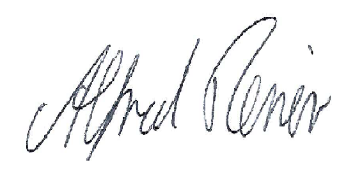 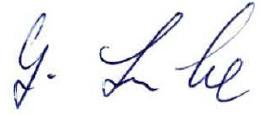 1.Bezirksschützenmeister						1. Bezirkssportleiter